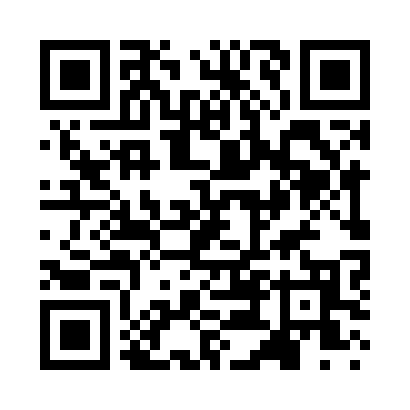 Prayer times for Cummingsville, Massachusetts, USAMon 1 Jul 2024 - Wed 31 Jul 2024High Latitude Method: Angle Based RulePrayer Calculation Method: Islamic Society of North AmericaAsar Calculation Method: ShafiPrayer times provided by https://www.salahtimes.comDateDayFajrSunriseDhuhrAsrMaghribIsha1Mon3:275:1212:494:528:2610:102Tue3:285:1212:494:528:2610:103Wed3:285:1312:494:538:2510:094Thu3:295:1312:494:538:2510:095Fri3:305:1412:494:538:2510:086Sat3:315:1512:504:538:2410:087Sun3:325:1512:504:538:2410:078Mon3:335:1612:504:538:2410:069Tue3:345:1712:504:538:2310:0510Wed3:355:1712:504:538:2310:0511Thu3:365:1812:504:538:2210:0412Fri3:385:1912:504:538:2210:0313Sat3:395:2012:514:538:2110:0214Sun3:405:2112:514:538:2010:0115Mon3:415:2112:514:528:2010:0016Tue3:425:2212:514:528:199:5917Wed3:445:2312:514:528:189:5718Thu3:455:2412:514:528:189:5619Fri3:465:2512:514:528:179:5520Sat3:485:2612:514:528:169:5421Sun3:495:2712:514:528:159:5322Mon3:505:2812:514:518:149:5123Tue3:525:2912:514:518:139:5024Wed3:535:3012:514:518:129:4825Thu3:555:3112:514:518:119:4726Fri3:565:3212:514:508:109:4627Sat3:585:3212:514:508:099:4428Sun3:595:3312:514:508:089:4329Mon4:005:3412:514:498:079:4130Tue4:025:3612:514:498:069:4031Wed4:035:3712:514:488:059:38